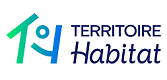 Territoire habitat(11 300 logements – 3 agences)Recrute pour sa Direction de la ClientèleUn Gestionnaire de Vie Locative (H/F) (mission en intérim de 3 mois)Au sein de la direction de la clientèle, vous intégrerez l’équipe de collaborateurs de terrain au sein d’une de nos antennes décentralisées. Les équipes de terrain sont composées de gestionnaires de vie locative (ex. gardien d’immeubles) et d’agents d’entretien, placés sons la responsabilité d’u chargé de clientèle.Le poste se décompose en deux missions principales :1/ missions administratives :Vous aurez pour mission de prendre en charge et de traiter les réclamations des clients qui vous seront transmises via le logiciel de gestion de la relation client. Vous répondez aux questions et attentes du client, commandez et contrôlez les travaux qui sont nécessaire, assurez le contrôle des paliers ainsi que la médiation entre les locataires lorsque cela est nécessaire.2/ missions de propreté :Vous assurez l’entretien courant des parties communes et extérieures des immeubles qui sont à votre charge (récurage, nettoyage des vitres, évacuation des ordures ménagères et encombrants).Compétences et qualités requises :Vous êtes titulaire d’un diplôme de type CAP de gardien d’immeubles, ou vous justifiez d’une première expérience réussie dans le domaine de la propreté ou de la relation client.Vous aimez le contact avec les clients, êtes posé(e), calme et disponible.Si cette offre d’emploi est faite pour vous, adressez votre lettre de motivation avec votre CV avant le 15 février 2021 à l’adresse suivante candidature@th90.frOu par courrier à :Territoire habitat – Direction des ressources humaines44 bis rue Parant - CS 40189 – 90 004 BELFORT Cedex